с. Кичменгский ГородокОб итогах работы Молодежного парламента Кичменгско-Городецкого муниципального района.Муниципальное Собрание РЕШИЛО:Информацию председателя Молодежного парламента Кичменгско-Городецкого муниципального района Ножнина П.А. «Об итогах работы Молодежного парламента Кичменгско-Городецкого муниципального района» принять к сведению (информация прилагается).Глава района                                                                                      Л.Н. ДьяковаОб итогах работы Молодежного парламента Кичменгско-Городецкого муниципального районаСлайд № 2Молодежный парламент Кичменгско-Городецкого муниципального района основан в 2010 году. В новом составе под председательством Ножнина П.А. начал работу с июля 2017 года. Состав утвержден Решением Муниципального Собрания от 10.07.2017 года № 383.В состав Молодежного парламента вошли инициативные и целеустремленные люди различных сфер деятельности. Молодежный парламент - это коллегиальная, консультативно-совещательная структура, основной целью которой является повышение правовой культуры молодежи и создание условий для вовлечения молодых людей в социально-политическую жизнь общества.Слайд № 3Цели и задачи.      Главной целью Молодежного парламента является – активизация роли молодежи (повышение правовой культуры молодежи и создание условий для вовлечения молодых людей в социально-политическую жизнь общества).-   Формирование политической и правовой культуры молодежи;- Привлечение молодежи к участию в реализации молодежной политики;-   Защита интересов молодежи, как особой социальной группы;-   Участие в культурной жизни района.ДеятельностьСлайд № 4 Участие в спортивных соревнованиях (далее по презентации)Слайд № 5 Участие в форумах и слетах (далее по презентации)- Форум «Достижение»- заседания в Законодательном собрании и экскурсии по предприятиям.Слайд № 6Слет молодежного актива Вологодской области «Регион молодых — территория единства» прошел с 1 по 3 декабря 2018 г. в Череповецком районе, в котором приняли участие наши парламентарии.На слете были организованы следующие направления (площадки):- «Молодежный актив» включил в себя занятия по лидерству, командообразованию, планированию деятельности. Цель - повышение роли молодежного актива в социально-экономическом развитии Вологодской области;- «Молодежь и СМИ»: участникам рассказали о стратегиях успешного продвижения молодежной политики в интернете;- направление «НКО»: прошли занятия, направленные на формирование эффективной работы по реализации государственной молодежной политики;- площадка «ЮНАРМИЯ» провели для участников деловую игру «Программирование деятельности юнармейского отряда», прошел обмен опытом между руководителями юнармейских отрядов; - направление «Этнокультурный диалог»: прошли курсы повышения квалификации для госслужащих;- площадка «Молодые семьи»: тренинги и семинары, посвященные гармоничным семейным отношениям, воспитанию детей, состоялся очный этап конкурса клубов молодых семей;- направление «Молодые педагоги/РДШ»: занятия по социальному проектированию, организации деятельности штабов Российского движения школьников на базе школ региона и освещению их деятельности. Слайд № 7Проекты Тренинг «Как выбрать профессию»С целью активизации процесса формирования социально-психологической готовности учащихся к выбору профессии, форм реализации своих профессиональных предпочтений и возможностей члены Молодежного парламента Кичменгско - Городецкого района провели тренинг для старшеклассников «Как выбрать профессию». В ходе мероприятия ребятам были представлены следующие профессии: инспектор по лицензионно-разрешительной работе УФСВНГ, юрист, маркетолог, инженер, фотограф и веб-дизайнер. Молодые парламентарии представили на обозрение учащимся презентации и художественный фильм, которые отражают преимущества выбранной ими профессии. В процессе тренинга меду членами парламента и школьниками возник живой и непринужденный диалог. Учащиеся активно интересовались тонкостями представленных профессий, советовались с выбором учебного заведения, делились своими планами на будущее и, конечно же, интересовались величиной заработной платы по озвученным родам занятий.Слайд № 8Тренинг по личностному росту организован МП района18 мая Антонина Алексеевна Федорова, член палаты Молодых законодателей при Совете Федерации, провела тренинг по личной эффективности для молодёжи Кичменгского Городка.Участники тренинга узнали, что такое личная эффективность, как быть максимально эффективным в учёбе или работе, какую роль играют коммуникации, почему важно быть общительным и как этому научиться.Антонина Алексеевна Федорова - тренер с большим стажем. Она подготовила для участников интересные задания, которые помогают повысить свои коммуникативные навыки. Ведь чем грамотнее и профессиональнее мы общаемся, тем большего успеха добьемся в самых разных сферах жизни.Тренинг проходил в игровой форме, поэтому атмосфера в зале была доброй и непринуждённой. Все участники остались очень довольны.Слайд № 9 Акция «Посади дерево»В рамках экологического направления Молодежный парламент в 2017 году организовал посадки на территории района. Представители Кичменгского поселения и МО "Городецкое" тоже приняли участие в акции. В поселке Югский Кичменгского поселения жителями села и подрастающим поколением совместно с представителями местного самоуправления по периметру детской площадки высадили саженцы. В МО "Городецкое" также прошли мероприятия по высадке саженцев. Слайд № 10Акция по благоустройству27 октября 2017 года по инициативе Молодежного парламента Кичменгско-Городецкого района состоялась Акция по благоустройству памятника В.И. Ленину, приуроченная к 100-летию Октябрьской революции. К акции были подключены юнармейцы, ребята из волонтерского отряда Кичменгско-Городецкой средней школы и Первомайской средней школы. Слайд № 11Спортивная площадка24 июня в рамках празднования Дня молодежи в Кичменгско- Городецком районе, члены Молодежного парламента организовали на площади района спортивную площадку для молодежи. Оказывается у нас очень много спортивной молодежи! Молодежь, так держать!Слайд № 12Установка в 2018 году арт-объекта «Я люблю Кичменгский Городок» Каждый населенный пункт нашей страны имеет свои памятники или объекты, которые привлекают внимание. Благодаря этому идет осознание причастности к малой родине. Это один из кирпичиков формирования патриотизма. В стране развивается движение по созданию объектов социально – культурного развития. Молодежный парламент Кичменгско-Городецкого муниципального района не остается в стороне и реализует проект по созданию стелы «Я люблю Кичменгский Городок»Слайд № 13Проведение Международной акции «Тест по истории Отечества» 9 декабря 2017 года, в День Героев Отечества.40 минут на проверку знаний!Международная акция «Тест по истории Отечества» состоялась 9 декабря 2017 года, в День Героев Отечества, на тысячах площадок во всех российских регионах и примерно 40 странах. МП района совместно с учащимися 8 "А" класса присоединились к международной акции и провели акцию "Тест по истории отчества" на площадке Кичменгско - Городецкой средней школы. Участникам предстояло ответить на вопросы по отечественной истории, разработанные группой ученых Московского государственного университета имени М.В. Ломоносова.Слайд № 14Конкурс «ФОТО НА ВЫБОРАХ!» в день выборов Президента Российской Федерации 18 марта 2018 года.Результаты: - формирование активной гражданской позиции граждан;- формирование политической и правовой культуры молодежи;Молодежный парламент совместно с администрацией района разработал положение о конкурсе и запустил конкурс. Слайд № 156 апреля в зале администрации Кичменгско-Городецкого муниципального района состоялось награждение победителей конкурса «Фото на выборах».Слайд № 16акции «Цветущий Городок»24 мая 2018 года состоялся субботник в рамках акции "Цветущий Городок", в котором приняли участие члены Молодежного парламента Кичменгско-Городецкого муниципального района.  Слайд №17 Регулярные встречи с молодежью в течении года.Пример: Встреча Главы района и руководителя администрации района с выпускниками и обучающимися, достигшими значительных успехов в учебе, спорте и общественной жизни.Слайд № 18Подготовка и проведение митинга, посвященного Дню Неизвестного Солдата,3 декабря 2018 года Митинг состоялся в 12.30. Слайд № 197 декабря 2018 года члены Молодежного парламента Кичменгско - Городецкого района приняли участие в Тринадцатом районном Фестивале творчества инвалидов в Кичменгском Городке.Парламентарии не остались в стороне и подарили сладкие подарки самым маленьким участникам Фестиваля.Слайд № 20заседания Молодежного парламента.Заседания Молодежного парламента организовываются по мере необходимости, но не реже 1 раза в квартал. На заседаниях обсуждаются вопросы молодежной политики, инициируются проекты, разрабатывается план мероприятий и т.д.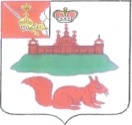 МУНИЦИПАЛЬНОЕ СОБРАНИЕКИЧМЕНГСКО-ГОРОДЕЦКОГО МУНИЦИПАЛЬНОГО РАЙОНАВОЛОГОДСКОЙ ОБЛАСТИМУНИЦИПАЛЬНОЕ СОБРАНИЕКИЧМЕНГСКО-ГОРОДЕЦКОГО МУНИЦИПАЛЬНОГО РАЙОНАВОЛОГОДСКОЙ ОБЛАСТИМУНИЦИПАЛЬНОЕ СОБРАНИЕКИЧМЕНГСКО-ГОРОДЕЦКОГО МУНИЦИПАЛЬНОГО РАЙОНАВОЛОГОДСКОЙ ОБЛАСТИРЕШЕНИЕРЕШЕНИЕРЕШЕНИЕот03.04.2019№137